简单介绍：基于自主知识产权开发，标签适应全球频段工作设定线极化设计在特定方向具有超高读取率、标签识别灵敏度高防伪性能高，拥有合球唯一识别码（TID码）广泛应用于适用于控制板管理、小型产品管理、电脑机房主机管理、IT资产管理、工器具管理、板卡管理管理等产品参数：耐高温抗金属标签VT-98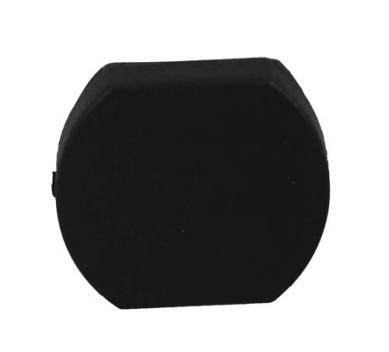 规 格 描 述规 格 描 述产品型号(订购代码)VT-98性  能  指  标性  能  指  标协议EPC CLASS1 Gen 2 / ISO 18000-6C芯片Alien Higgs系列 / IMPINJ Monza 系列 / NXP （根据客户要求）工作频率860—960Mhz存储容量96bit可扩展至512bit尺寸21*17*2mm工作模式可读写读取距离≥3m(与读写器性能及工作环境有关)存储时间＞10年可擦写次数＞100,000次工作温度-25℃ ～180℃存储温度-40℃~180℃材质特殊的防磁性吸波材料安装方式背胶安装应用汽车生产流水线、耐高温金属托盘、治具及夹具、特种车辆、资产管理等